Педагогическая нагрузка педагогов дополнительного образования МБОУ СОШ № 2 на 2017/2018 учебный год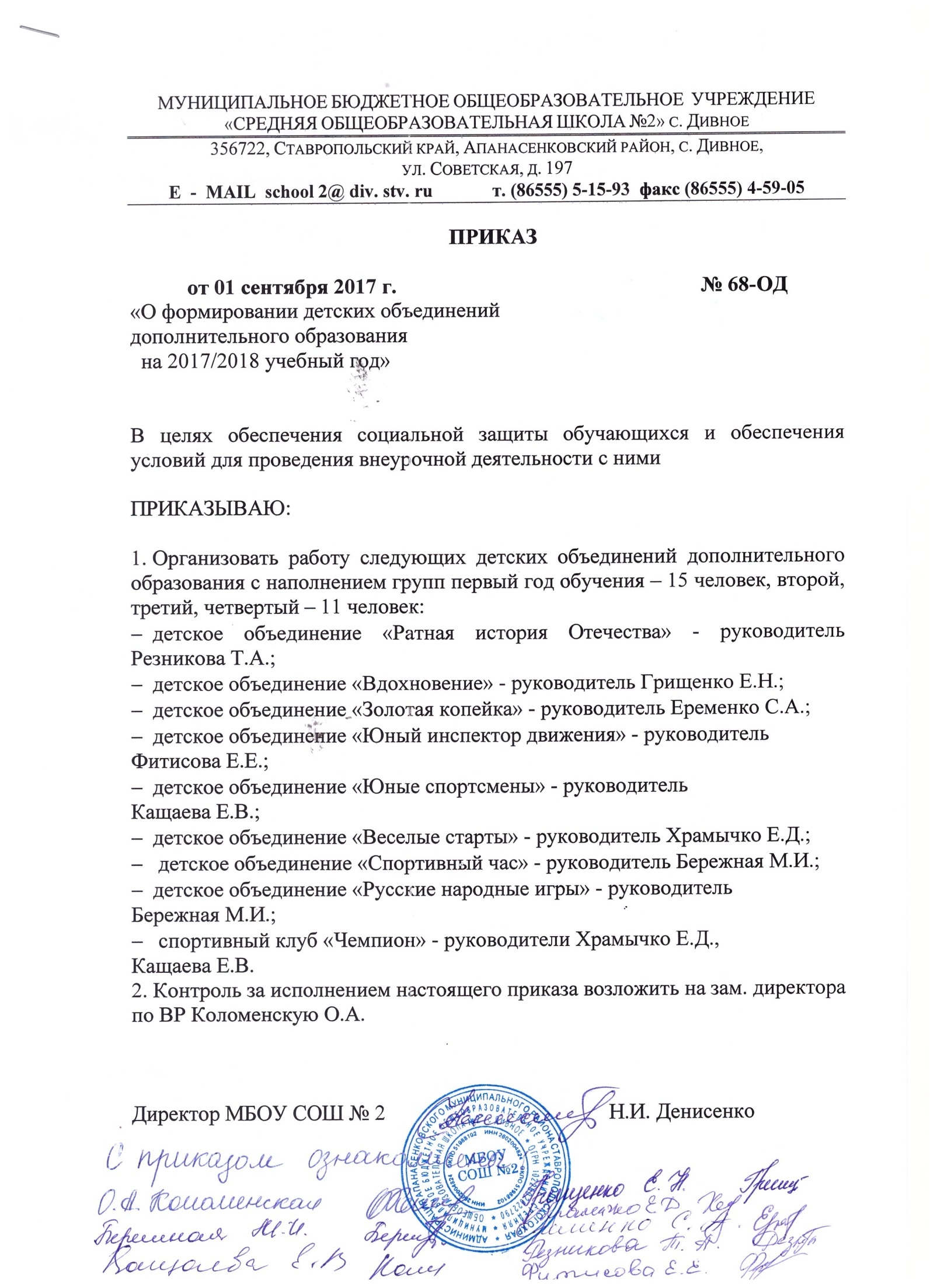 № п/пНаименование детского объединения (клуба)Ф.И.О. руководителяКоличество часов«Ратная история Отечества»Резникова Т.А.1«Вдохновение»Грищенко Е.Н.1«Золотая копейка»Еременко С.А.2«Юный инспектор движения» Фитисова Е.Е.2«Юные спортсмены» Кащаева Е.В.1«Веселые старты» Храмычко Е.Д.1«Спортивный час» Бережная М.И.2«Русские народные игры» Бережная М.И.1«Планета здоровья»Бережная М.И.1 «Чемпион» Храмычко Е.Д., Кащаева Е.В.6Итого:18